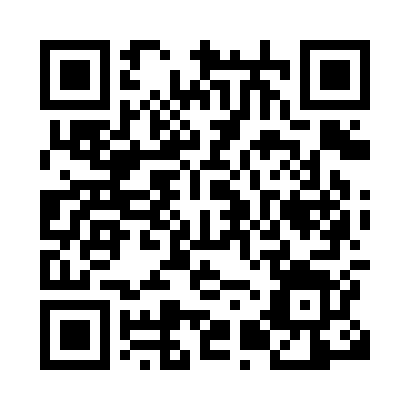 Prayer times for Alten, GermanyWed 1 May 2024 - Fri 31 May 2024High Latitude Method: Angle Based RulePrayer Calculation Method: Muslim World LeagueAsar Calculation Method: ShafiPrayer times provided by https://www.salahtimes.comDateDayFajrSunriseDhuhrAsrMaghribIsha1Wed3:095:411:085:128:3610:572Thu3:065:391:085:128:3811:003Fri3:025:381:085:138:3911:034Sat2:585:361:085:148:4111:075Sun2:555:341:085:148:4311:106Mon2:545:321:085:158:4411:147Tue2:535:301:085:168:4611:158Wed2:525:291:085:168:4811:159Thu2:525:271:085:178:4911:1610Fri2:515:251:085:178:5111:1711Sat2:505:241:085:188:5211:1712Sun2:505:221:085:198:5411:1813Mon2:495:201:085:198:5511:1914Tue2:485:191:085:208:5711:1915Wed2:485:171:085:218:5811:2016Thu2:475:161:085:219:0011:2117Fri2:475:151:085:229:0111:2118Sat2:465:131:085:229:0311:2219Sun2:465:121:085:239:0411:2220Mon2:455:101:085:239:0611:2321Tue2:455:091:085:249:0711:2422Wed2:445:081:085:259:0911:2423Thu2:445:071:085:259:1011:2524Fri2:435:061:085:269:1111:2625Sat2:435:041:085:269:1311:2626Sun2:425:031:085:279:1411:2727Mon2:425:021:085:279:1511:2828Tue2:425:011:095:289:1611:2829Wed2:425:001:095:289:1811:2930Thu2:414:591:095:299:1911:2931Fri2:414:591:095:299:2011:30